Приложение к договору 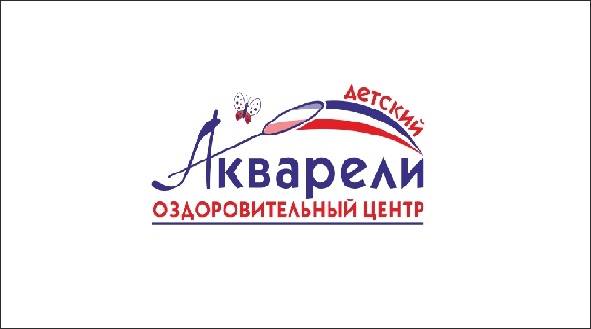 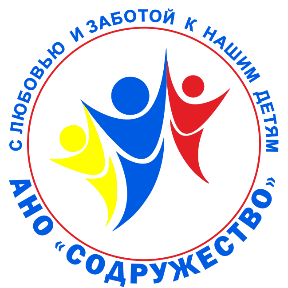 Контактные телефоны: в Череповце (8202) 73-30-30(8202)-55-83-26; 8-921-050-10-15  телефон лагеря будет указан на сайте http://www.akvarely.ru и странице ВК лагеря https://vk.com/campiskra в день заездаДОРОГИЕ МАМЫ И ПАПЫ, БАБУШКИ И ДЕДУШКИ!Спасибо, что выбрали наш лагерь!ДОЛ «ИСКРА»ВЫЕЗД ИЗ Г. ЧЕРЕПОВЦА: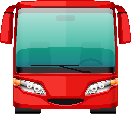 МЕСТО СБОРА: о месте отправки информация будет размещена на сайте и в социальных сетях за 3 дня до начала сменыРЕГИСТРАЦИЯ И ПОСАДКА В АВТОБУСС 09:00 до 09:30: дети 2012, 2013, 2014, 2015 года рожденияС 09:30 до 10:00: дети 2008, 2009, 2010, 2011 года рожденияС 10:00 до10:30: дети 2004, 2005, 2006, 2007, года рожденияРЕГИСТРАЦИЯ ДЕТЕЙ ЗАКАНЧИВАЕТСЯ В 10:30ОТЪЕЗД автобусов производится по мере их комплектацииПОСАДКА ДЕТЕЙ В АВТОБУСЫ ПРОИЗВОДИТСЯ ТОЛЬКО ПРИ НАЛИЧИИ ВСЕХ ДОКУМЕНТОВ!ПАКЕТ ОБЯЗАТЕЛЬНЫХ ДОКУМЕНТОВ ДЛЯ ЗАЕЗДА ДЕТЕЙ В ЛАГЕРЬ:Заполненная ПУТЕВКА/ЭЛЕКТРОННАЯ ПУТЕВКАМЕДИЦИНСКАЯ СПРАВКА (форма для оздоровительных лагерей 079/у – обменная карта) с перенесенными заболеваниями, анализами (кал на я/глист, криптоспоридии, соскоб на э/биоз), прививками. ДЕЙСТВИТЕЛЬНА 10 ДНЕЙ!Если прививки не вписаны в основную справку, обязательно приложить прививочную карту или КОПИЮ сертификата.СПРАВКА об отсутствии контакта с инфекционными больными, в том числе по COVID-19 с печатью медучреждения. ДЕЙСТВИТЕЛЬНА 2 ДНЯ до заезда в лагерь.КОПИЯ полиса ОМС. АНКЕТА РОДИТЕЛЕЙ (ЗАПОЛНИТЬ И ПОДПИСАТЬ)СОГЛАСИЕ РОДИТЕЛЯ НА ПРЕБЫВАНИЕ РЕБЕНКА В ЛАГЕРЕ В УСЛОВИЯХ COVID-19 (заполнить и подписать)ДОБРОВОЛЬНОЕ СОГЛАСИЕ НА МЕДИЦИНСКОЕ ВМЕШАТЕЛЬСТВОВОЗВРАЩЕНИЕ ИЗ ЛАГЕРЯ: в12:30 ч. к «ДК Строитель»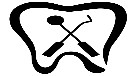 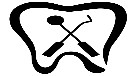 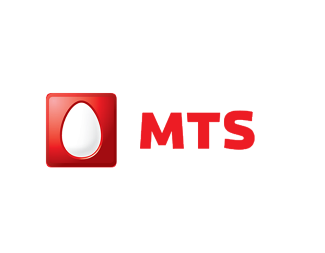 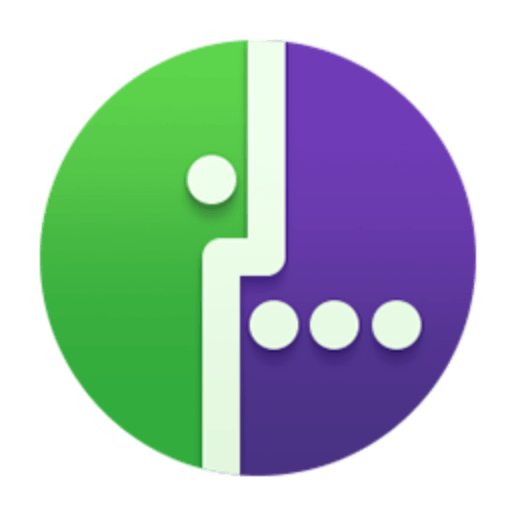 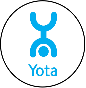 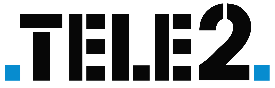 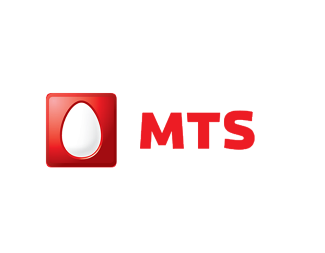 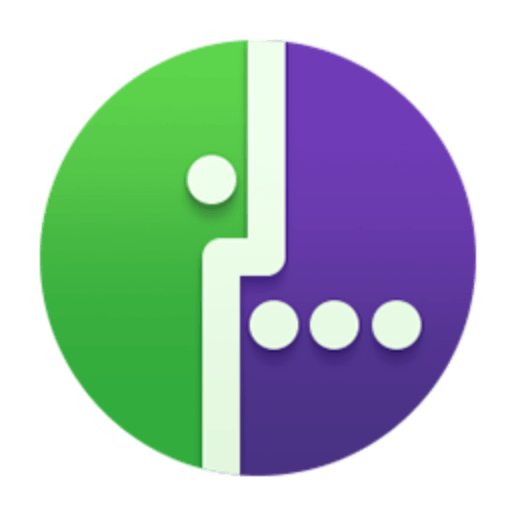 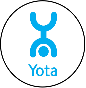 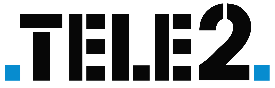 УВАЖАЕМЫЕ РОДИТЕЛИ!Детские лагеря «ЖЕМЧУЖИНА МОЛОГИ» и «ИСКРА» в сезон лета 2021года, в условиях сохранения рисков распространения COVID -19, для полноценного отдыха детей рекомендуют ознакомиться с мероприятиями по организации работы:Перед открытием каждой смены проводится генеральная уборка всех помещений с применением дезинфицирующих средств по вирусному режиму.Обеспечивается одномоментный заезд и выезд всех детей и сотрудников лагеря.  На период работы смены (14 календарных дней) исключается возможность выезда за пределы лагеря. Устанавливается запрет на прием детей после дня заезда и на временный выезд детей в течение смены. РЕЖИМ ОБСЕРВАЦИИ!В условиях эпидемиологической обстановки РЕКОМЕНДУЕТСЯ САМОСТОЯТЕЛЬНЫЙ ЗАВОЗ и ВЫВОЗ детей.Наполняемость лагеря, отрядов составляет 50% от проектной мощности. Организовано размещение детей, позволяющее обеспечить социальную дистанцию 1,5 м. При входе во все помещения (здания) установлены дозаторы с антисептическим средством для обработки рук.Ежедневно проводится "утренний фильтр" и «вечерний фильтр» с обязательной термометрией с использованием бесконтактных термометров среди детей и сотрудников.Проводятся ежедневные уборки помещений с применением дезинфицирующих средств. Обеззараживание воздушной среды обеспечивается с использованием бактерицидного рециркулятора.   В отсутствие детей производится сквозное проветривание помещений.Питание детей организовывается по отрядам, согласно графика с соблюдением социальной дистанции.  После каждого приема пищи проводится дезинфекция помещения столовой и посуды.Персонал пищеблока, медицинский и технический персонал работает в период оздоровительной смены в средствах индивидуальной защиты (маски и перчатки).Пересмотрен режим работы лагеря: занятия по интересам, студийная работа будет проводиться отдельно для каждого отряда в целях максимального разобщения детей.  В лагере организована работа студий: плетение фенечек, оригами, выжигание, шахматы, изо, мукасолька, хореография, актерское мастерство, медиа-центр, «магия песка», «народная игрушка», роспись по дереву, музыкальная студия, изготовление свечей, обложек и браслетов, лазертаг, пейнтбол, арчертаг и д.р..С учетом погодных условий организовывается максимальное проведение мероприятий с участием детей на открытом воздухе.Опытные педагоги – воспитатели, вожатые имеют соответствующее образование, уровень квалификации и профессиональной подготовки, обладающие знаниями и опытом, необходимым для выполнения должностных обязанностей, прошедшие медицинское освидетельствование, организуют комфортное, безопасное пребывание детей в лагере.В рамках программы «УМНЫМ И ЗДОРОВЫМ БЫТЬ МОДНО» разработана план-сетка на 14 дней.Сертифицированные вожатые педагогического отряда «АКВАРЕЛИ», в условиях эпидемиологической обстановки, участвуют в организации традиционных мероприятий, такие как: «Посвящение в юнги», «Бал», дискотеки, конкурсы, беседы, отрядные соревнования и д.р.Инструктора по спорту разработали физкультурно-оздоровительные мероприятия (футбол, волейбол, пионербол, лапта и д.р.)Пляжи лагерей готовы к приему детей. При благоприятной погоде будет организовано поотрядное купание детей.Усиливается педагогическая работа по гигиеническому воспитанию. Обеспечивается контроль за соблюдением правил личной гигиены детьми и сотрудниками.Родительские дни, посылки, передачи, встречи на период работы оздоровительной организации исключаются!МЫ СТАРАЕМСЯ ДЕЛАТЬ ОТДЫХ ДЕТЕЙ БЕЗОПАСНЫМ, ЯРКИМ, СОДЕРЖАТЕЛЬНЫМ И ИНТЕРЕСНЫМ!!!МОЖНОНЕЛЬЗЯЧТО ВЗЯТЬ С СОБОЙсухое печенье, пряники, сушки, сухари в промышленной упаковке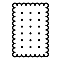 минеральная вода (негазированная), соки не в стеклянной упаковке (объемом 0,2 и 0,33 л)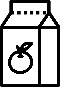 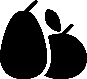 фрукты из расчета, чтобы ребенок мог съесть их за деньпирожные, торты, карамель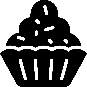 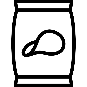 чипсы, семечки, сухарикидомашняя еда, пельмени, котлеты, колбаса, рыба, птица, копчености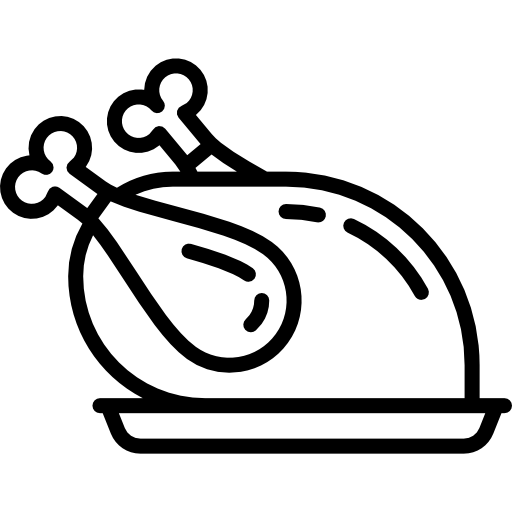 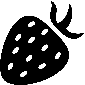 грибы, ягоды 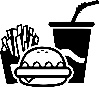 фастфуды, консервы, еда быстрого приготовлениятуалетные принадлежности (мыло, мочалка, шампунь, зубная паста, щетка в футляре, расческа);полотенца для бани и пляжа;купальные принадлежности;головной убор;2 пары повседневной обуви, домашние тапочки и обувь для дождливой погоды;спортивная обувь, в том числе для зала (чешки, кеды, кроссовки и др.) и одежда;белая футболка (рубашка) для церемонии праздника «Посвящение в юнги» (ОБЯЗАТЕЛЬНО);вечерний наряд для Жемчужного бала (платье, туфли, рубашка, брюки, галстук, костюм); костюмы для участия в праздниках;крем от комаров;индивидуальная кружка или бутылка;если ребенок играет на музыкальном инструменте, инструмент можно взять с собой.